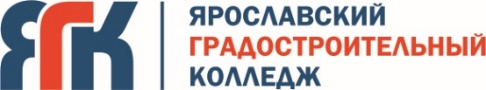 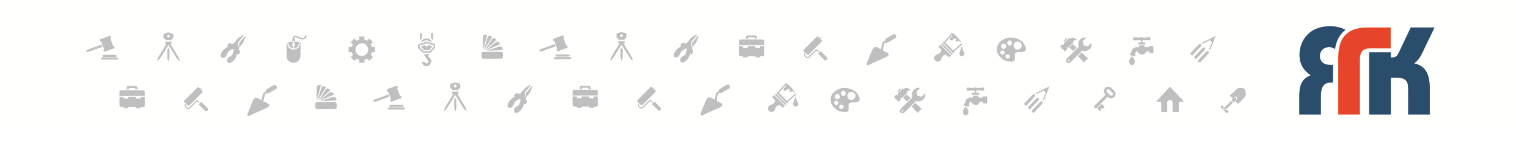 ПРОГРАММАпроведения региональной олимпиады профессионального мастерства студентов профессиональных образовательных организаций Ярославской области по укрупненной группе специальностей 09.00.00 Информатика и вычислительная техника29 февраля 2024 года. 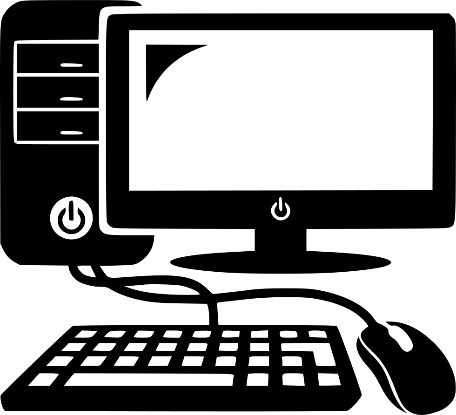 № п\пВремяМероприятиеМесто09.30 – 09.40Регистрация участников (по студенческим билетам)конф.зал09.40 – 09.50Открытие олимпиадыконф.зал09.50 – 10.00ИнструктажБ30110.00 – 14.10Выполнение заданий олимпиадыБ30113.30 – 14.00Обед для членов жюри и сопровождающих преподавателейстоловая14.10 – 15.10Проверка работ членами жюриБ30114.10 – 14.40Обед для участниковстоловая14.40 – 15.10Экскурсия в музей колледжа для участниковконф.зал15.10 – 15.25Закрытие олимпиады,подведение итоговконф.зал15.25 – 15.30Общее фото участниковконф.зал